„Europejski Fundusz Rolny na rzecz Rozwoju Obszarów Wiejskich: Europa inwestująca w obszary wiejskie"Instytucja Zarządzająca Programem Rozwoju Obszarów Wiejskich na lata 2014-2020 – Minister Rolnictwa i Rozwoju WsiOperacja współfinansowana ze środków Unii Europejskiej w ramach Schematu II Pomocy Technicznej „Krajowa Sieć Obszarów Wiejskich”Programu Rozwoju Obszarów Wiejskich na lata 2014-2020Plakat opracowany przez Mazowiecki Ośrodek Doradztwa Rolniczego z siedzibą w WarszawieOperacja pt. „Wieś z elementami chowu alpak i agroturystyki
 – wyjazd studyjny”21 – 23 sierpień 2023 r.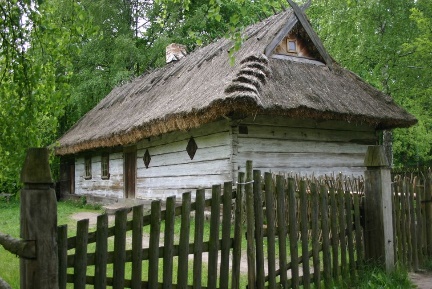 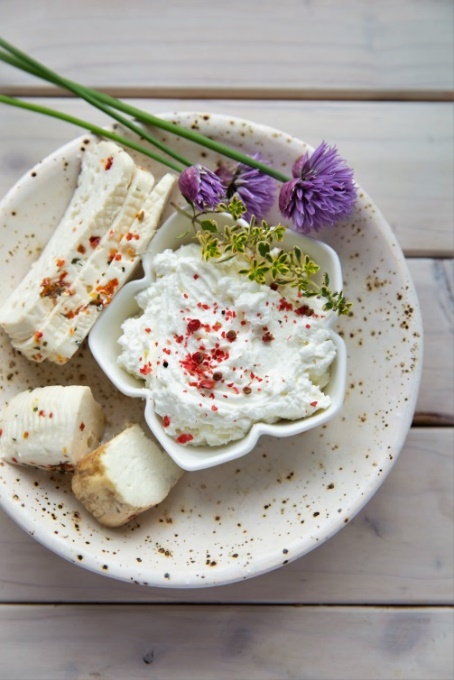 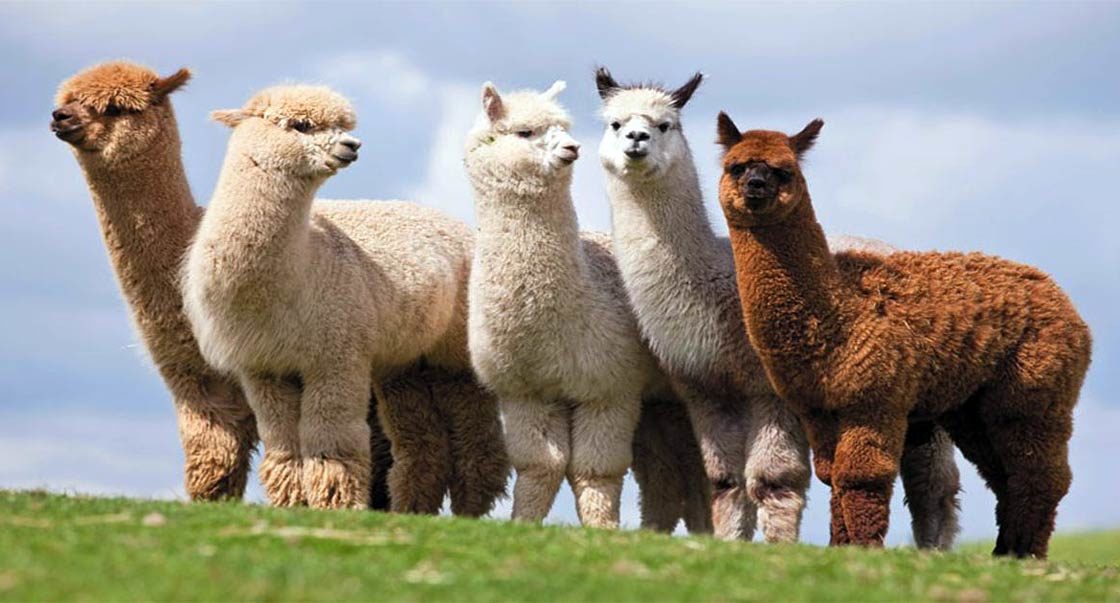 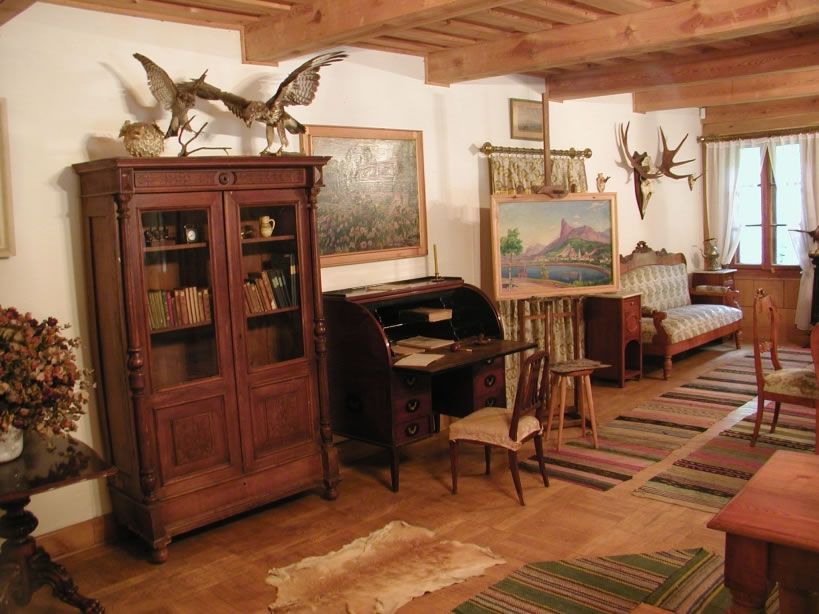 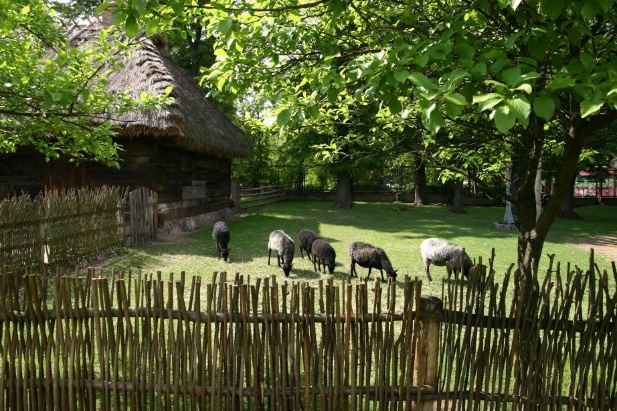 Zachęcamy do odwiedzenia stron internetowych: mazowieckie.ksow.pl, gdzie można znaleźć informacje o bieżących inicjatywach i wsparciu KSOW oraz ksow.pl, gdzie można zarejestrować się jako Partner KSOW